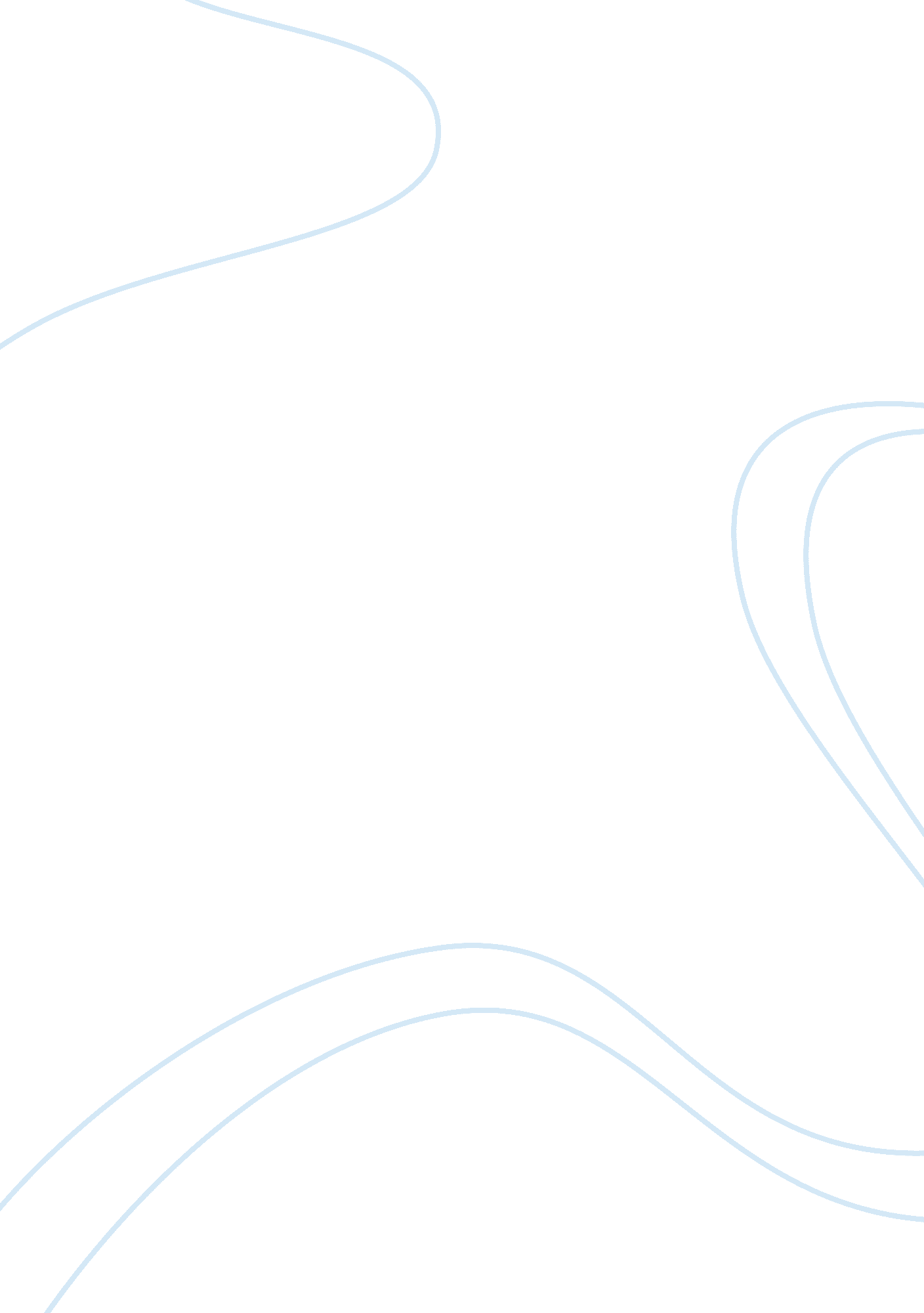 Math song payphone essay sample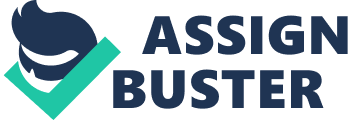 I’m at a classroom trying to solve this math problem given by you. Where should I go now can you help me, I cannot take this anymore. Yeah, I, I know its hard to remember The lessons that you have taught Its even harder to picture that I can pass this exam You said this subject is easy but now what is going on 
And then that time that you said came we are all nervous 
But now I’m trying to cope up with your solution even its hard, To gain confidence to answer your problems 
Still I am trying to understand 
I’m at a classroom trying to solve this math problem given by you Where should I go now can you help me, I cannot take this anymore If Mathematics problem did exist I would still be solving you like this I promise I will listen every time I promise to get higher grade tonight Now I’m at a classroom Give me one whole sheet I’ll be here solving all this problem While you’re looking around 
Wondering what? 
The solution will I use , I made it from the first, but now when you see me I’m stunning And all my answer starts with picking of letter 
Telling me the answer calculus? Or whatever you call it 
So ill never forget it need you help on this test 
Coz’ I don’t wanna fail it 
Swish, what a shame could have got picked 
Had a really long time but I missed the last part So you talk about my answer at the back Or what I could’ve wrote But sad to say it’s over for 
My answers are wrong, They are very wrong 
Wish I have brain, got what you was thinking for 
Now my score? I don’t want 
To know so you can go and take that little piece of test with you I’m at a classroom trying to solve this math problem given by you Where should I go now can you help me I cannot take this anymore If mathematics problems did exist I would still be solving you like this I promise I will listen every time I promise to get higher grades tonight 
Now I’m at a classroom 